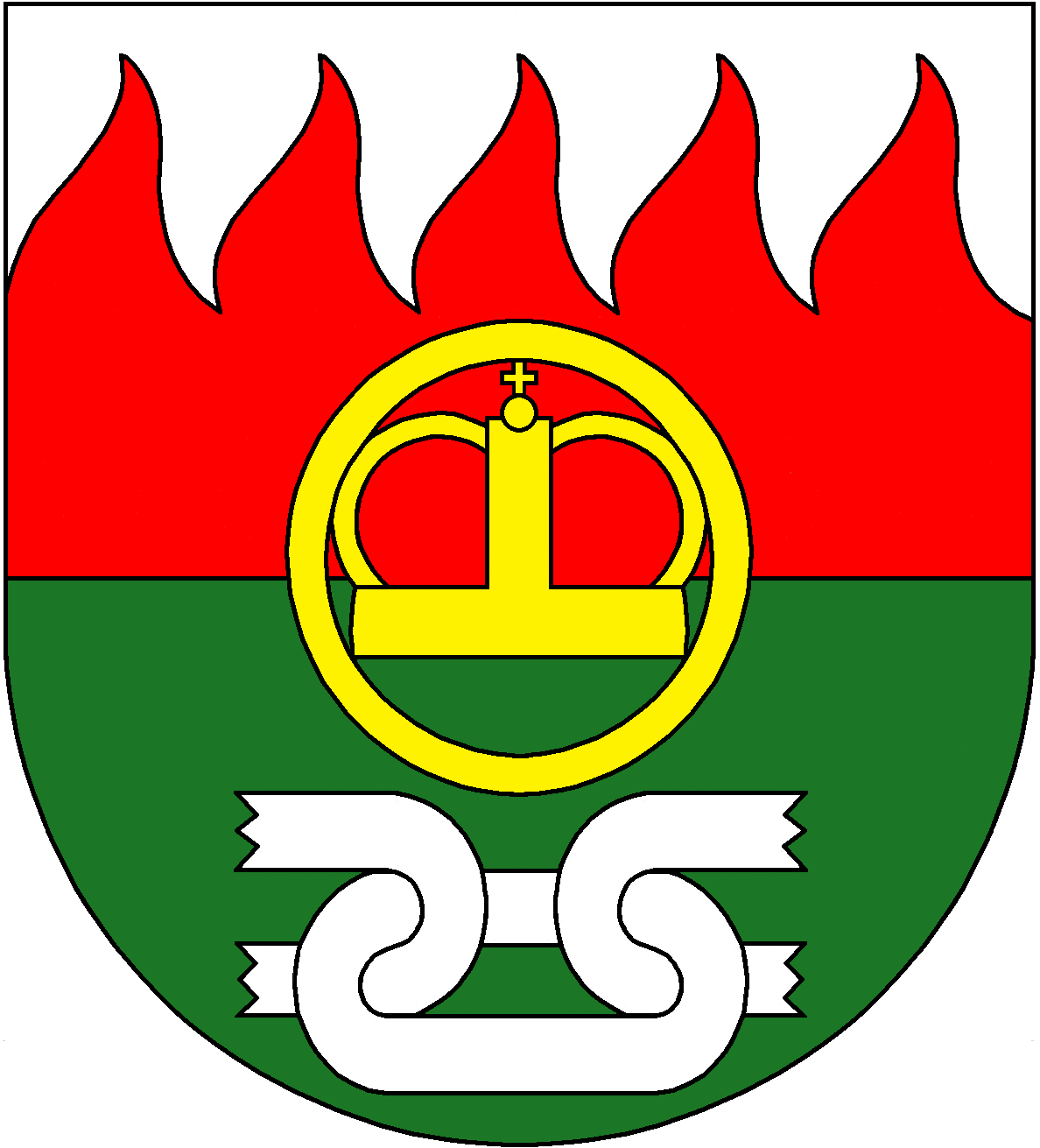 Místní poplatek za obecní systém odpadového hospodářství v roce 2024 v obci Hobšovice, místní části  Skůry, Křovice:  Poplatníkem je fyzická osoba, která má v obci Hobšovice trvalý pobyt, cizinci s povolením k trvalému pobytu nad 90 dní, fyzická osoba, která má ve vlastnictví stavbu sloužící k individuální rekreaci, ve které není hlášena k trvalému pobytu žádná fyzická osoba.Stanovená výše poplatku dle schválené OZV č.1/2022 pro rok 2024 je 600 Kč na poplatníka a rok. Poplatek za popelnici velikosti 120 litrů je 600 Kč (poplatek za 1 osobu). Změna se týká poplatku za popelnici velikosti 240 litrů. Za známku na tuto popelnici se bude vybírat poplatek 1200 Kč ( poplatek za 2 osoby).Splatnost: Poplatek je splatný ve dvou splátkách:1. splátka je splatná do 31.1. 2024 a 2.  splátka je splatná do 31.7.2024.Svoz komunálního odpadu probíhá po  14 dnech vždy v lichý pátek.Místní poplatek ze psů v roce 2024: Poplatek ze psů platí držitel psa. Držitelem je fyzická nebo právnická osoba, která má trvalý pobyt nebo sídlo na území obce Hobšovice. Držitel psa je povinen do 15 dnů od pořízení psa se přihlásit na OÚ Hobšovice.Stanovená výše poplatku pro rok 2024: Za 1. psa 200 Kč, za každého dalšího psa 100 Kč – platí občan do 65 let, od 65 let je stanoven poplatek za 1. psa 100 Kč a za 2. psa 50 Kč.Splatnost místního poplatku ze psů je 31.1.2024. 